**Banca este înregistrată în calitate de operator de date cu caracter personal cu identificatorul 0000018”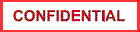 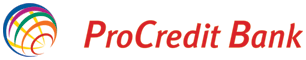 